Publicado en Madrid el 07/07/2020 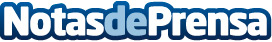 Llega Sondersland, el festival virtual que convertirá a España en la capital mundial del talentoEl evento se celebrará del 17 al 19 de septiembre con el respaldo del Gobierno de la Comunidad de Madrid y el Ayuntamiento de la ciudad, así como con el apoyo de organizaciones líderes de todo el mundo como AXA, BBVA, Hijos de Rivera y Fundación Rafael del PinoDatos de contacto:Mireia91 411 58 68Nota de prensa publicada en: https://www.notasdeprensa.es/llega-sondersland-el-festival-virtual-que Categorias: Nacional Sociedad Madrid Entretenimiento Emprendedores Eventos Recursos humanos http://www.notasdeprensa.es